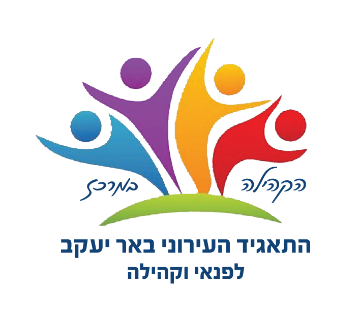 קול קורא להגשת הצעות לכניסה למאגר מדריכי חוגיםשל העמותה לפנאי וקהילה באר יעקבהעמותה לפנאי וקהילה באר יעקב (להלן: "העמותה") מזמינה בזאת יחידים בעלי רקע והכשרה מתאימים להגיש הצעות להצטרף למאגר של מדריכי חוגים בתחומי הספורט, החינוך, התרבות וההעשרה, לרבות מתן שיעורי עזר/תגבור לתלמידים, אומנויות לחימה, קפוארה, מחול, קוסמות, דרמה, אמנות, פיסול ויצירה, טבחות וכיו"ב (להלן: "התחומים"), אליהם תפנה העמותה מעת לעת ועל פי צרכיה, לצורך קבלת שירותי הדרכה בחוגי התחומים השונים שהעמותה מקיימת (להלן ובהתאמה: "השירותים" ו"ההזמנה"). למען הסדר ספק מובהר בזאת, כי רשימת התחומים המפורטים לעיל איננה רשימה סגורה, ורשאים להגיש הצעות גם מדריכי חוגים נוספים המתאימים לפעילותה ולאופיה של העמותה. רשימת נספחים נספח 1 – הצעת המציע;נספח 2 – הצהרה לפי חוק עסקאות גופים ציבוריים;נספח 3 – שאלון לאיתור חשש לניגוד עניינים;נספח 4 – הסכם למתן השירותים (כולל נספח א' – טופס פתיחת ספק).תנאי סף רשאים להציע הצעות להזמנה זו מציעים העומדים בכל התנאים הבאים בעצמם ובמצטבר במועד הגשת הצעתם:המציע הינו אזרח ישראלי או תאגיד רשום כדין ברשם החברות בישראל;המציע הנו מדריך מוסמך או בעל תואר אקדמאי באחד מהתחומים לעיל;למציע ניסיון מקצועי קודם מוכח במתן השירותים באחד מהתחומים לעיל במהלך שלוש השנים שקדמו למועד הגשת ההצעה; על המציע להיות בעל כל האישורים הנדרשים לפי חוק עסקאות גופים ציבוריים (אכיפת ניהול חשבונות ותשלום חובות מס), התשל"ו-1976, לרבות תצהיר מאומת על ידי עו"ד בדבר העדר הרשעות בעבירות לפי חוק עובדים זרים תשנ"א-1991, ולפי חוק שכר מינימום, תשמ"ז-1987 ולרבות אישור שהמציע מנהל פנקסי חשבונות על פי פקודת מס הכנסה [נוסח חדש] ומורשה על פי חוק מס ערך מוסף, התשל"ו-1975;המציע אינו מצוי בניגוד עניינים בהגשת הצעתו זו ובמתן בשירותים לעמותה במידת הצורך.עיקרי ההתקשרותעיקרי ההתקשרות שלהלן יחולו על המציעים שיבחרו על ידי העמותה להיכלל כחלק ממאגר מדריכי החוגים המוקם על ידה (להלן: "הספקים" ו"המאגר"). מובהר, כי אין בהקמת המאגר והכללת הספקים בו משום התחייבות של העמותה לפנות לקבלת שירותים מספקים מתוך המאגר (כולם או חלקם) ו/או לקבל מהם שירותים בהיקף כלשהו, או בכלל. כמו כן, אין העמותה מתחייבת לפנות לקבלת השירותים רק לספקים הנכללים במאגר, והיא שומרת על זכותה לפנות גם לספקים שאינם נכללים במאגר. כן שומרת העמותה על זכותה לפנות רק לאחד ו/או לחלק מהספקים במאגר או לפרסם קול קורא נוסף לצורך קבלת השירותים. הספקים יחתמו על הסכמי מסגרת בהתאם לנוסח ההסכם המצ"ב כנספח 4 להליך זה, ויצרפו אישורים כנדרש על ידי העמותה. העמותה תפנה לספקים מעת לעת, בהתאם לצרכיה ולשיקול דעתה הבלעדי, לצורך שכירת שירותיו/יהם של מדריך/ים עבור חוגים בתחומים השונים. הפניה תכלול, בין היתר, את מועד ומיקום החוג ותהיה מיועדת למספר הספקים הנדרש מתוך המאגר, בהתאם לחוג שמתקיים ולכישוריו והסמכתו של הספק (להלן: "פנייה להצעות מחיר").  ספק שיהיה מעוניין להיענות לפניה יגיש לעמותה את הצעתו הכספית לקיום הפעילות, והעמותה תבחר במדריך/ים שמספרם יקבע על ידי העמותה בהתאם לצרכיה. מובהר, כי על ההצעות במענה להזמנה לנקוב בשיעור תמורה לפי המפורט להלן:חוגים שיתקיימו בשטח המתנ"ס ובמתקנים המופעלים על ידי העמותה, כמפורט ברשימה המצורפת לנספח 1 למסמכי ההזמנה – אחוז מהפידיון אשר יתקבל בפועל ממשתתפי החוג ואשר ישולם למפעיל, בשיעור שלא יעלה על 70%.חוגים שיתקיימו בצהרונים המופעלים על ידי העמותה – סך שלא יעלה על 150 ₪ (כולל מע"מ) בגין 45 דקות חוג.באחריות המדריכים שמהם תזמין העמותה שירותים להגיע למקום החוג חצי שעה לפחות לפני תחילתו, להיות נוכחים במהלך כל החוג, לטפל במקרים רפואיים המתרחשים במהלך החוג במידת הצורך, להזמין אמבולנס במידת הצורך, ליתן הנחיות מקצועיות למשתתפים בחוג וכדו'. השירותים יינתנו על ידי הספק/ים בהתאם לפנייה להצעת מחיר, לתנאי הזמנה זו ולהוראות הסכם המסגרת. עם זאת יובהר, כי העמותה רשאית לערוך שינויים בהסכם ו/או לסטות מהוראות ההסכם במסגרת הזמנת עבודה, הכל בהתאם לשיקול דעתה ולצרכיה של העמותה. מובהר, כי העמותה אינה מתחייבת לבחור בספק כלשהו מבין אלו שיגישו לה הצעות.  הצעת המחיר שתוצע על ידי הספקים במענה לפניה לקבלת שירותי מדריכי חוגים תכלול את כל המגיע לספק בגין שירותיו, לרבות עלויות שכר, הפרשות פנסיוניות, זכויות סוציאליות, שווי הטבות הכלול בשכר, אחזקת רכב, שווי שימוש טלפון וכל עלות ו/או הוצאה אחרות, ככל שישנן (להלן: "התמורה"). התמורה תשולם לספק על סך שעות החוג אותו העביר במהלך חודש שלם, בתנאי שוטף + 30. אופן הגשת ההצעות להיכלל במאגרלהצעות יצורפו מסמכי הזמנה זו, חתומים על ידי המציע בתחתית כל עמוד, וכן המסמכים הבאים: תעודת זהות. העתק תעודת מדריך מוסמך או תעודת תואר אקדמאי באחד מהתחומים לעיל;פירוט ניסיון קודם בהצעת המציע (נספח 1) בהתאם לסעיף 3.3 לעיל;אישור על ניהול פנקסי חשבונות ורשומות לפי חוק עיסקאות גופים ציבוריים (אכיפת ניהול חשבונות ותשלום חובות מס), התשל"ו – 1976;אישור על פטור מניכוי מס במקור;אישור עוסק מורשה לפי חוק מס ערך מוסף, תשל"ו – 1975;מסמכי תשובות לשאלות הבהרה, ככל שהופצו על ידי העמותה;תצהיר חתום על ידי מורשי החתימה של המציע, מאושר ומאומת על ידי עורך דין, בדבר קיום דיני העבודה ובדבר העסקת עובדים עם מוגבלויות לפי חוק עסקאות גופים ציבוריים, תשל"ו-1976 בנוסח המצ"ב כנספח 2, או לחילופין, תצהיר על אי העסקת עובדים;שאלון מלא וחתום של המציע בדבר היעדר ניגוד עניינים לפי חוזר מנכ"ל משרד הפנים 2/11 "נוהל לבדיקה ולמניעת חשש לניגוד עניינים בהעסקת יועצים חיצוניים ברשויות המקומיות" (נוסח מצ"ב כנספח 3). את ההצעה על צרופותיה יש להגיש לגב' ורה סעדה בדואר אלקטרוני שכתובתו: vera@pnay-by.co.il עד ליום 10.7.2020 בשעה 12:00. הצעות שיוגשו עד למועד הנ"ל ידונו על ידי הגורם המוסמך מטעם העמותה, אשר ירכיב את המאגר הראשוני. על אף האמור, העמותה תהא רשאית לצרף גם מציעים / ספקים שיגישו הצעותיהם גם לאחר מועד זה.כלליבכל שאלה או הבהרה שתידרש למציע בקשר עם תנאי ההזמנה ו/או אם ימצא המציע סתירות ו/או שגיאות ו/או אי התאמות ו/או באם יהיה למציע ספק כלשהו בקשר למובנו של סעיף כלשהו, על המציע להפנות בכתב את שאלותיו ו/או הבהרותיו למשרדי העמותה לגב'  ורה סעדה  בדואר, במייל שכתובתו: vera@pnay-by.co.il או בפקס שמספרו: 08-9281796, וזאת עד לא יאוחר מיום 25.6.2020 בשעה 12:00. באחריות המציע לוודא את קבלת הפקס / המייל ששלח לעמותה. יובהר, כי רק תשובות שתינתנה בכתב ותשלחנה לכלל המציעים תחייבנה את העמותה ותהיינה חלק בלתי נפרד ממסמכי ההזמנה. על המציעים לצרף את דף התשובות כאמור להצעתם, כשהוא חתום על ידם כיתר המסמכים.על אף האמור בכל מקום אחר, העמותה שומרת לעצמה את הזכות לקבל או לדחות כל הצעה, לבטל בכל שלב הזמנה זו ו/או את השירותים המתוכננים על פיה, לנהל משא ומתן עם המציעים ולעשות על פעולה אחרת על פי שיקול דעתה הבלעדי והמוחלט של העמותה, ולמציעים לא תהיה כל טענה ו/או דרישה ו/או תביעה כנגד העמותה ו/או מי מטעמה בשל כך. חוות דעתה של העמותה תהיה הקובעת בכל הנוגע להליכי ההזמנה ופירוש הסעיפים בה.העמותה שומרת על זכותה שלא לכלול במאגר מציע גם אם עמד בתנאי הסף, וזאת בין היתר על סמך המלצות שליליות ו/או ניסיון עבר של המציע בהתקשרויות קודמות עם העמותה.המציעים אינם רשאים לערוך שינויים ו/או מחיקות ו/או תוספות במסמכי ההזמנה. העמותה שומרת לעצמה את הזכות, על פי שיקול דעתה הבלעדי, להתחשב או שלא להתחשב בשינויים שיערוך מציע כאמור, וכן לפסול הצעה עקב שינויים או מחיקות כאמור.בכל מקרה של סתירה בין האמור במסמך זה לבין האמור בהסכם, תינתן עדיפות לאמור בהסכם.למען הסר ספק, הליך זה אינו מהווה מכרז ואינו כפוף להוראות דיני המכרזים.    בכבוד רב,העמותה לפנאי וקהילה באר יעקבנספח 1הצעת המציעאני הח"מ מציע בזאת להתקשר עם העמותה בהסכם לכניסה למאגר מדריכי חוגים, בהתאם לתנאים המפורטים במסמכי ההזמנה, לרבות הסכם ההתקשרות. הנני מצהיר בזאת, כדלקמן:החוג אותו אני מבקש להפעיל הינו (יש ליתן פירוט רב ככל האפשר, לרבות מהות החוג, כמות המשתתפים המומלצת, גילאים וכיוצ"ב):_______________________________________________________________________________________________________________________________________________________________________________________________________________התמורה המבוקשת על ידי הינה כדלקמן [שיעור יש להשלים את ההצעה ביחס לשתי האפשרויות]:בגין חוגים שיתקיימו בשטח המתנ"ס ובמתקנים המופעלים על ידי העמותה, כמפורט ברשימה המצורפת כנספח (1א') – ______ (ובמילים: _______________) אחוזים מהפידיון אשר יתקבל בפועל ממשתתפי החוג כולל מע"מ [יש לנקוב בשיעור שלא יעלה על 70%].בגין חוגים שיתקיימו בצהרונים המופעלים על ידי העמותה – סך של ______ (ובמילים: _____________) שקלים חדשים (כולל מע"מ) בגין חוג בן 45 דקות [יש לנקוב בסכום שלא יעלה על 150 ₪ כולל מע"מ].קראתי בעיון את כל מסמכי ההזמנה, לרבות ההסכם על נספחיו (נספח ד'), על כל תנאיהם ופרטיהם, ואני מצהיר ומתחייב כי הבנתי את כל מסמכי ההזמנה, לרבות תנאי הסף להגשת הצעה ותנאי ההתקשרות ושאלתי את כל השאלות שנדרשו לי. בעצם הגשת הצעתי אני מצהיר ומתחייב, כי תנאי הקול הקורא מקובלים עליי וכי לא תהיה לי כל טענה, דרישה או תביעה בעניין תנאי ההזמנה, לרבות סבירותם.   אני מצהיר כי הנני עומד בכל תנאי הסף של ההזמנה, כמפורט בסעיף 3 (תנאי סף) למסמכי ההזמנה. לשם בחינת עמידתי בתנאי הסף, להלן פירוט ניסיון קודם כמבוקש (ניתן לצרף טבלה זהה בנפרד):אני מצהיר, כי ברשותי המומחיות, הידע והניסיון הדרושים לשם ביצוע השירותים נשוא ההזמנה בהתאם למסמכי ההזמנה, באיכות הגבוהה ביותר ולשביעות רצונה המלאה של העמותה. ידוע לי, כי במידה ואצורף למאגר, התמורה עבור השירותים תשולם לי בכפוף למילוי התחייבויותיי בהתאם להוראות ההזמנה וההסכם (נספח ד') ועל פי תנאי התשלום המפורטים בהם. ידוע לי כי העמותה אינה מתחייבת להיקף פעילות מסוים ו/או למתן בלעדיות למדריכים/ספקים שיצורפו למאגר, בתחום השירותים נשוא ההזמנה.  אני מצרף בזאת את מסמכי ההזמנה לרבות ההסכם, בשלמותם, כפי שהומצאו לנו על ידי העמותה, כאשר כל העמודים חתומים על ידי, וכן את כל המסמכים שצירופם נדרש על פי סעיף 12 להזמנה.   ידוע לי כי לעמותה שמורה הזכות לקבל כל הצעה שהיא או לדחות את כל ההצעות ולנהל משא ומתן עם מי מהמציעים. ידוע לי כי רק חתימת העמותה על הסכם עמי ומשלוח הזמנת עבודה חתומה על ידי העמותה תהווה התקשרות מחייבת מצד העמותה. ולראיה באתי על החתום:אישור עו"ד:	אני הח"מ, __________עו"ד, מאשר כי ה"ה _____________________________ חתמו בפני על ההצעה דלעיל ועל כל המסמכים המצורפים לה וכי הם מורשי חתימה מטעם _______________ (להלן - "המציע") וכי בחותמם על ההצעה דלעיל הם מחייבים את המציע.		________________	__________________	__________________	תאריך	שם	חתימהנספח 1א' – רשימת המתקנים המופעלים על ידי העמותה אולם צאלוןאולם מקסאולם הדריםמגרש כדורגל רח' סביוןמגרש כדורגל דרך חייםגני הילדים בישוב לפי רשימה שתעביר העמותהביה"ס צאלוןביה"ס צמרותביה"ס ע"ש אילן רמוןביה"ס תלמיםביה"ס רשב"יביה"ס אילנות*** למען הסר ספק מובהר בזאת, כי אין המדובר ברשימה סגורה, וכי ייתכן שחלק מהמתקנים המפורטים לעיל לא יעמדו לרשות נותן השירות לצורך מתן החוג, וכי בעתיד יכול שיתווספו מתקנים נוספים בשטח המועצה המקומית באר יעקב. בגין שינוי במיקום החוג נותן השירות לא יהיה זכאי לתוספת תשלום כלשהי.נספח 2תצהיר לפי חוק עסקאות גופים ציבוריים, תשל"ו - 1976לכבודהעמותה לפנאי וקהילה באר יעקבאנו הח"מ, _______________ ת.ז. _______________, לאחר שהוזהרתי כי עלי להצהיר את האמת וכי אהיה צפוי/ה לעונשים הקבועים בחוק באם לא אעשה כן, מצהיר/ה בזאת כדלקמן:הנני המציע / הנני משמש בתפקיד _______________ ב- ______________ (להלן: "המציע").  הנני מוסמך ליתן תצהיר זה מטעם המציע.יש לסמן את הסעיף הרלוונטי מבין האמורים להלן:□ 	המציע או בעל זיקה אליו* לא הורשעו** ביותר משתי עבירות***;□	המציע או בעל זיקה אליו הורשעו ביותר משתי עבירות, אך במועד הגשת ההצעה להזמנה חלפה שנה אחת לפחות ממועד ההרשעה האחרונה.*  	"בעל זיקה"– כהגדרתו בסעיף 2ב(א) לחוק עסקאות גופים ציבוריים, תשל"ו – 1976.**	"הורשע" – הורשע בפסק דין חלוט בעבירה שנעברה לאחר יום 31.10.02.***	"עבירה" – עבירה לפי חוק שכר מינימום, התשמ"ז -1987 או עבירה לפי חוק עובדים זרים (איסור העסקה שלא כדין והבטחת תנאים הוגנים), התשנ"א – 1991 ולעניין עסקאות לקבלת שירות כהגדרתו בסעיף 2 לחוק להגברת האכיפה של דיני העבודה, התשע"ב – 2011, גם עבירה על הוראות החיקוקים המנויות בתוספת השלישית לאותו חוק.יש לסמן את הסעיף הרלוונטי מבין האמורים להלן:□	חלופה א' – הוראות סעיף 9 לחוק שוויון זכויות לאנשים עם מוגבלות, התשנ"ח – 1998 (להלן: "חוק שוויון זכויות") אינן חלות על המציע.□ 	חלופה ב' – הוראות סעיף 9 לחוק שוויון זכויות חלות על המציע והוא מקיים אותן.למציע שסימן את חלופה ב' בסעיף ב' לעיל – יש להמשיך ולסמן בחלופות המשנה הרלוונטיות להלן:□	חלופה (1) – המציע מעסיק פחות מ- 100 עובדים.□ 	חלופה (2)  – המציע מעסיק 100 עובדים לפחות, והוא מתחייב לפנות למנכ"ל משרד העבודה הרווחה, והשירותים החברתיים לשם בחינת יישום חובותיו לפי סעיף 9 לחוק שוויון זכויות, ובמידת הצורך – לשם קבלת הנחיות בקשר ליישומן.		במקרה שהמציע התחייב בעבר לפנות למנכ"ל משרד העבודה הרווחה, והשירותים החברתיים לפי הוראות חלופה (2) לעיל, ונעשתה עמו התקשרות שלגביה הוא תחייב כאמור באותה חלופה (2)  – הוא מצהיר כי פנה כנדרש ממנו, ואם קיבל הנחיות ליישום חובותיו לפי סעיף 9 לחוק שוויון זכויות, הוא גם פעל ליישומן.למציע שסימן את חלופה ב'  לעיל- המציע מתחייב להעביר העתק מתצהיר זה למנכ"ל משרד העבודה והרווחה והשירותים החברתיים בתוך 30 ימים ממועד התקשרותו עם העירייה (ככל שתהיה התקשרות כאמור)  הנני מצהיר/ה כי זהו שמי, זו חתימתי ותוכן תצהירי אמת.	_______________	חתימת המצהיראימות חתימהאני הח"מ ______________, עו"ד (מ.ר. _______), מאשר בזאת כי ביום ________ הופיע/ה בפני מר/גב' _____________ ת.ז. ______________, ולאחר שהזהרתיו/ה כי עליו/ה להצהיר את האמת וכי יהא/תהא צפוי/ה לעונשים הקבועים בחוק אם לא יעשה/תעשה כן, אישר/ה בפני את תוכן תצהירו/ה לעיל בחתמו/ה עליו בפני. 		__________	__________________		תאריך	        עו"דנספח 3שאלון לאיתור חשש לניגוד ענייניםהרשות המקומית: המועצה המקומית באר יעקב, העמותה לפנאי וקהילה בבאר יעקבמועמד/ת לתפקיד: הדרכת חוגיםחלק א' – תפקידים וכהונותפרטים אישייםשם משפחה: _____________________________שם פרטי: _______________________________מס' זהות: |__|__|__|__|__|__|__|__|__|	שנת לידה: ___/___/___כתובת: רח' _______________  עיר/יישוב ________________  מיקוד: ____________מס' טלפון: ____________________  מס' טלפון נייד: ____________________תפקידים ועיסוקיםפירוט תפקידים ועיסוקים נוכחיים ותפקידים ועיסוקים קודמים לתקופה של 4 שנים אחורה (לרבות כשכיר/ה, כעצמאי/ת, כנושא/ת משרה בתאגיד, כקבלן/ית, כיועץ/ת וכד').נא להתייחס גם לתפקידים בתאגיד מכל סוג (חברה, שותפות, עמותה וכיו"ב).נא להתייחס לתפקידים בשכר או בהתנדבות (יש לציין במפורש גם תפקידים בהתנדבות).תפקידים ציבורייםפירוט תפקידים בשירות הציבורי וכהונות ציבוריות שלא צוינו בשאלה 2 לעיל.נא להתייחס לתפקידים נוכחיים ולתפקידים קודמים לתקופה של 4 שנים אחורה.חברות בדירקטוריונים או בגופים מקביליםפירוט חברות בדירקטוריונים או בגופים מקבילים של תאגידים, רשויות או גופים אחרים, בין אם הם ציבוריים ובין אם אינם ציבוריים.נא להתייחס לכהונות נוכחיות ולכהונות קודמות לתקופה של 4 שנים אחורה.* 	דירקטור חיצוני או מטעם בעלי מניות. ככל שמדובר בדירקטור מהסוג השני- נא לפרט גם את שמות בעלי המניות שמינו אותך.קשר לפעילות הרשות המקומיתהאם יש, או היו לך, או לגוף שאתה בעל עניין בו, זיקה או קשר, שלא כאזרח המקבל שירות, לפעילות הרשות המקומיות שבה את/ה מועמד/ת לעבוד, או לגופים הקשורים אליה (ובכלל זה זיקה או קשר לתאגידים סטטוטוריים שבשליטת הרשות המקומית שבה את/ה מועמד/ת לעבוד, או לגופים אחרים שהיא קשורה אליהם)?נא להתייחס לזיקות ולקשרים נוכחיים ולתקופה של 4 שנים אחורה. נא לציין כל זיקה או קשר באופן מפורט."בעל עניין" בגוף – לרבות כל מי שיש לו אחזקות בגוף ו/או מכהן כדירקטור, או מגופים מקבילים בו ו/או עובד בו ו/או מייצג אותו ו/או יועץ חיצוני לו (אין צורך לפרט אחזקה שלא כבעל עניין בתאגיד כמשמעו בחוק ניירות ערך, התשכ"ח-1968, בתאגידים הנסחרים בבורסה).כן / לאאם כן, פרט/י:__________________________________________________________________________________________________________________________________________________________________________________________________________________________________________________________________________________________________פירוט תפקידים כאמור בשאלות 2-5 לגבי קרובי משפחהפירוט תפקידים, כאמור בסעיפים 2-5 לעיל לגבי קרובי משפחתך. יש להתייחס לתפקידים ולכהונות בהווה בלבד.נא לפרט את שם הקרוב/ה, סוג הקרבה המשפחתית והפרטים הרלוונטיים שנדרשו בשאלות לעיל (למשל, אם בן/ת זוגך חברה בדירקטוריון, יש לפרט את התאגיד ותחום עיסוקו, תאריך התחלת הכהונה, סוג הכהונה ופעילות מיוחדת בדירקטוריון)."קרוב" – בן/ת זוג, הורה, צאצא ומי שסמוך על שולחנך.________________________________________________________________________________________________________________________________________________________________________________________________________________________________________________________________________________________________________________________________________________________________________________________________________________________________________________________________________________________________________________________________________________________________זיקות לכפופים או לממונים בתפקידהאם את/ה ומי שאמורים להיות ממונים עליך (במישרין או בעקיפין), או כפופים לך בתפקיד שאליו את/ה מועמד/ת, מכהנים בכהונה משותפת בארגונים אחרים? האם מתקיימים ביניכם יחסי כפיפות במסגרות אחרות, כמו קשרים עסקיים, קשרי משפחה או זיקות אחרות?כן / לאאם כן, פרט/י:________________________________________________________________________________________________________________________________________________________________________________________________________________________________________________________________________תפקידים ועניינים שלך או של קרוביך, העלולים להעמידך במצב של חשש לניגוד ענייניםהאם ידוע לך על תפקידים ועניינים שלא פורטו לעיל, שלך או של קרוביך, שעלולים להעמיד אותך במצב של חשש לניגוד עניינים בתפקיד שאליו את/ה מועמד/ת?"קרוב" – בן/ת זוג, הורה, צאצא ומי שסמוך על שולחנך.כן / לאאם כן, פרט/י:________________________________________________________________________________________________________________________________________________________________________________________________________________________________________________________________________תפקידים, עיסוקים, כהונות ועניינים של קרוביך האחרים ושל מקורביך שעלולים להעמידך במצב של חשש לניגוד ענייניםהאם ידוע לך על תפקידים, עיסוקים, כהונות ועניינים אחרים של קרוביך האחרים, שאליהם לא התבקשת להתייחס בשאלות לעיל, או של מקורביך (ובכלל זה חברים קרובים ושותפים עסקיים), שעלולים להעמיד אותך במצב של חשש לניגוד עניינים בתפקיד אליו את/ה מועמד/ת?נא להתייחס גם לאחים ולבני זוגם ולקרובים שאינם מדרגה ראשונה.נא להתייחס במיוחד לנושאים שעליהם נשאלת בשאלות 1-8 לעיל (לדוגמה, תפקידים ועיסוקים של קרובים אלה, חברויות בדירקטוריונים או בגופים מקבילים, וקשר שיש להם לפעילות הרשות המקומית).כן / לאאם כן, פרט/י:__________________________________________________________________________________________________________________________________________________________________________________________________________________________________________________________________________________________________________________________________________פירוט קורות חיים ועיסוקיםנא צרפ/י בנפרד קורות חיים מעודכנות ליום מילוי השאלון, הכוללות השכלה ופירוט עסקים בעבר ובהווה, כולל תאריכים.חלק ב' – נכסים ואחזקותאחזקות במניותפירוט החזקת מניות בתאגידים, במישרין או בעקיפים, או שותפות בגופים עסקיים כלשהם, שלך או של קרוביך (אין צורך לפרט אחזקה שלא כבעל עניין בתאגיד כמשמעו בחוק ניירות ערך, התשכ"ח-1968, בתאגידים הנסחרים בבורסה)."קרוב" – בן/ת זוג, הורה, צאצא ומי שסמוך על שולחנך.כן / לאאם כן, פרט/י:נכסים שאחזקתם, מכירתם או שימוש בהם עשויים להעמידך במצב של חשש לניגוד ענייניםהאם קיימים נכסים אחרים בבעלותך או בבעלות קרוביך, שאחזקתם, מכירתם או שימוש בהם עשויים להעמידך במצב של ניגוד עניינים עם התפקיד שאליו את/ה מועמד/ת?"קרוב" – בן/ת זוג, הורה, צאצא ומי שסמוך על שולחנך.כן / לאאם כן, פרט/י:________________________________________________________________________________________________________________________________________________________________________________________________________________________________________חבות כספים בהיקף משמעותיהאם את/ה, קרוביך או מישהו משותפיך העסקיים, אם ישנם, חייב כספים או ערב לחובות או להתחייבויות כלשהם?"קרוב" – בן/ת זוג, הורה, צאצא ומי שסמוך על שולחנך.כן / לאאם כן, פרט/י:________________________________________________________________________________________________________________________________________________________________________________________________________________________________________________________________________________נכסים אחרים העלולים להעמידך במצב של חשש לניגוד ענייניםהאם ידוע לך על נכסים אחרים, שלא פורטו לעיל, שעשויים להעמיד אותך במצב של חשש לניגוד עניינים בתפקיד שאליו את/ה מועמד/ת?נא להתייחס לנכסים שלך, של קרוביך, של מקורביך (ובכלל זה חברים קרובים ושותפים עסקיים), של גופים שאתה בעל עניין בהם ושל גופים שקרוביך או מקורביך הם בעלי עניין בהם.נא להתייחס גם לאחים ולבני זוגם ולקרובים שאינם מדרגה ראשונה."בעל עניין" בגוף – לרבות מי שיש לו אחזקות בגוף ו/או זכויות הצבעה בו, בין במישרין ובין בעקיפין, ו/או מכהן כדירקטור או בגופים מקבילים בו ו/או עובד בו ו/או מייצג אותו ו/או יועץ חיצוני לו.כן / לאאם כן, פרט/י:________________________________________________________________________________________________________________________________________________________________________________________________________________________________________________________________________חלק ג' – הצהרהאני, החתומ/ה מטה, _______________________, נושא/ת ת.ז. מספר _____________, מצהיר/ה בזאת, כי:כל המידע והפרטים שמסרתי בשאלון זה, בקשר לעצמי, לקרובי ולמקורבי, הם מלאים, נכונים ואמיתיים;כל המידע והפרטים שמסרתי בשאלון זה, בקשר לעצמי, לקרובי ולמקורבי, הם מידיעה אישית, אלא אם כן נאמר במפורש כי ההצהרה היא למיטב הידיעה, וזאת במקרה שבו הפרטים אינם ידועים לי במלואם ו/או בחלקם ו/או אינם ידועים לי מידיעה אישית.מעבר לפרטים שמסרתי בשאלון לא ידוע לי על כל עניין אחר שעלול לגרום לי להיות במצב של חשש לניגוד עניינים עם התפקיד;אני מתחייב/ת להימנע מלטפל בכל עניין שעלול לגרום לי להיות במצב של חשש לניגוד עניינים במילוי התפקיד, עד לקבלת הנחייתו של היועץ המשפטי של הרשות המקומית בנושא;אני מתחייב/ת, כי במקרה בו יחולו שינויים בתוכן הצהרותיי בשאלון או יתעוררו, במהלך הדברים הרגיל, סוגיות שלא נצפו מראש, שעשויות להעמיד אותי במצב של חשש לניגוד עניינים, איוועץ ביועץ המשפטי של הרשות המקומית, אמסור לו את המידע הרלוונטי בכתב ואפעל לפי הנחיותיו.	_________________	_________________	תאריך	חתימהנספח 4הסכםשנערך ונחתם בבאר יעקב ביום _____ לחודש ______ שנת ___________בין:	העמותה לפנאי וקהילה בבאר יעקב (ע"ר 580530160)	רח' הרב עוזיאל 13, באר יעקב                        (להלן :"העמותה")					מצד אחד;לבין:	 _________________	מ _______________	   (להלן: "נותן השירות")				              מצד שני;הואיל	והעמותה מעוניינת לקבל שירותי הדרכת חוגים בתחומי התרבות, הספורט והפנאי, בהתאם לצרכי העמותה מעת לעת, ולשם כך היא יזמה הליך של בקשה לקבלת הצעות לצורך הקמת מאגר נותני שירותים כאמור (להלן ובהתאמה: "השירותים", "המאגר" ו- "ההליך");והואיל	ונותן השירות הגיש הצעה במסגרת ההליך, שבעקבותיה ובהתאם לאמור בה החליטה העמותה לצרפו למאגר כמדריך בחוג _________________________________ (להלן: "החוג"), והוא מוכן ליתן את השירותים לשביעות רצונה של העמותה, במתכונת המתוארת להלן;והואיל	והעמותה מעוניינת להתקשר עם נותן השירות אשר יבצע את השירותים בתנאים המפורטים בהסכם זה להלן;והואיל	ונותן השירות מצהיר, כי הוא בעל הכישורים, האמצעים וכוח האדם, וביכולתו ליתן את השירותים כנדרש, הכל בכפוף להוראות הסכם זה;לפיכך הוצהר והותנה בין הצדדים כדלקמן:מבואהמבוא להסכם לזה ונספחיו מחייבים ומהווים חלק בלתי נפרד ממנו.כותרות הסעיפים בהסכם זה ניתנו למען הנוחות בלבד ואין ליתן להם כל משקל בפרשנות ההסכם. תיאור השירותים ומהות ההתקשרותהעמותה תפנה לנותן השירות, בהתאם לצרכיה ולפי שיקול דעתה הבלעדי, לצורך הפעלת החוג, וזאת לא יאוחר מ- 30 יום לפני המועד שבו היא מעוניינת שהחוג יחל לפעול. הפניה תכלול, בין היתר, את מיקום, מועד ומשך החוג, כמות המשתתפים המוערכת, כמות המשתתפים המינימלית להפעלת החוג, גילאי המשתתפים, הנחיות בדבר אופן ניהול החוג וכל פרט רלוונטי אחר כפי שתקבע העמותה (להלן: "פניית העמותה"). נותן השירות מתחייב להשיב לפניית העמותה כאמור בתוך 7 ימים ממועד קבלתה, ולהודיע האם ברצונו לקיים את החוג בהתאם לפרטים שנמסרו בפניית העמותה. השיב נותן השירות בחיוב לפניית העמותה, יופעל החוג על ידו בהתאם להוראות הסכם זה.מובהר, כי אין בהקמת המאגר והכללת נותני שירותים בו משום התחייבות של העמותה לפנות לקבלת שירותים מנותני השירות במאגר (כולם או חלקם) ו/או לקבל מהם שירותים בהיקף כלשהו, או בכלל. כמו כן, אין העמותה מתחייבת לפנות לקבלת השירותים רק לנותני השירות הנכללים במאגר, והיא שומרת על זכותה לפנות גם לנותני שירות שאינם נכללים במאגר. כן שומרת העמותה על זכותה לפנות רק לאחד ו/או לחלק מנותני השירות במאגר או לפרסם קול קורא נוסף לצורך קבלת השירותים. יובהר, כי העמותה רשאית לערוך שינויים בהסכם ו/או לסטות מהוראות ההסכם במסגרת הזמנת עבודה, הכל בהתאם לשיקול דעתה ולצרכיה של העמותה. הצהרות והתחייבויות נותן השירות 		מבלי לגרוע מיתר התחייבויותיו שבהסכם זה, נותן השירות מצהיר ומתחייב, כדלקמן:כי יש לו את הידע, הניסיון והמיומנות הדרושים לביצוע השירותים ברמה מקצועית גבוהה, וכי עומד לרשותו כוח האדם המומחה והמקצועי הדרוש בכל תחום הכרוך בביצוע השירותים.כי הוא מתחייב לבצע את השירותים ואת כלל התחייבויותיו על פי המפורט בהסכם זה על כל נספחיו, וזאת לפי מיטב הנוהג המקצועי ובהתאם לסטנדרטים הגבוהים ביותר של המקצועות והתחומים השונים הכרוכים בביצוע השירותים, וכן לבצעם במקצועיות ובמיומנות מרבית, בהתאם להוראות כל דין ולשביעות רצונה המלאה של העמותה.כי ככל שלצורך מילוי התחייבויותיו יידרש נותנן השירות לבוא במגע עם גורמים שונים כנציגת העמותה, הוא יקפיד לשמור על יחסי אמון עם העמותה ולהימנע מלהציג מצגים ו/או להבטיח הבטחות ו/או ליטול התחייבויות בשם העמותה. כי הוא עוסק מורשה ומנהל ספרים כחוק וכי הוא מחזיק בכל הרישיונות, האישורים וההיתרים הנדרשים על פי דין לשם ניהול העסק שהוא מנהל ולשם ביצוע השירותים על פי הסכם זה.נותן השירות אחראי להשיג ולשמור בתוקף בכל עת וברציפות את כל האישורים ו/או ההסמכות שנדרשים ו/או יידרשו בעתיד על פי כל דין לצורך מתן השירותים ולהארכתם על פי הצורך. למען הסר ספק, מובהר בזאת, כי כל האישורים וההסמכות חייבים להיות על שם נותן השירות בעצמו. ביטול ו/או שלילה ו/או פקיעת איזה מהאישורים, ההיתרים או הרישיונות כאמור יהווה עילה לביטול מידי של הסכם זה, ולנותן השירות לא יהיו כל דרישות ו/או טענות ו/או תביעות כנגד העמותה עקב כך.השירותים לא יבוצעו באמצעות קבלני משנה, אלא בכפוף לאישור מראש ובכתב של נציג העמותה. נותן השירות מתחייב לעבוד בהתאם להוראות כל דין ובהתאם להוראות והנחיות העמותה.נותן השירות מצהיר, כי ידוע לו שהשירותים יסופקו על פי הנחיות שימסרו לו מעת לעת על ידי ______, מנהל ________ בעמותה או מי שימונה מטעם העמותה מעת לעת (להלן: "נציג העמותה") ותחת פיקוחו. כן מצהיר נותן השירות, כי ידוע לו שהשירותים כפופים לשינויים ולהנחיות נוספות ו/או אחרות שיימסרו מעת לעת לנותן השירות על ידי נציג העמותה, ככל שיימסרו, ונותן השירות מתחייב לפעול לפי הנחיות אלה, למעט הנחיות המשנות באופן ישיר את התמורה הכספית המשולמת עבור השירותים. על אף האמור לעיל מובהר, כי אין במתן הוראות ו/או בפיקוח על ידי נציג העמותה כדי לשחרר את נותן השירות מהתחייבויותיו על פי הסכם זה, או כדי לגרוע מאחריותו המלאה של נותן השירות לספק את השירותים באופן מקצועי בהתאם להוראות הסכם זה.התמורהבתמורה למתן השירותים ולקיום מלא של התחייבויותיו והצהרותיו בהתאם להוראות הסכם זה ולשביעות רצונה המלא של העמותה, תשלם העמותה לנותן השירות תמורה שלא תעלה על הסכום שננקב על ידו במסגרת ההצעה שהוגשה על ידו במסגרת ההליך (להלן: "התמורה").  מוסכם ומוצהר בין הצדדים, כי התמורה כאמור בסעיף 4.1 לעיל, מהווה תמורה מלאה וסופית בגין השירותים, והינה בבחינת עלות כוללת לעמותה בגין השירותים נשוא חוזה זה, ונותן השירות לא יהא זכאי לכל תמורה ו/או תשלום ו/או החזר ו/או שיפוי נוספים מעבר לכך, לרבות בגין הוצאות שהוציא בקשר עם ביצוע התחייבויותיו בחוזה זה. לאחר כל חוג שבו נתן נותן השירות שירותים לעמותה, ולא יותר מאחת לחודש, יגיש נותן השירות לעמותה חשבונית עסקה בגין התמורה המגיעה לו עבור השירותים שניתנו על ידו בחודש הקודם (להלן: "החשבון"). מובהר כי חשבונית עסקה שתוגש לאחר ה-10 לחודש תחשב כאילו הוגשה בחודש הבא אחריו.העמותה תבדוק כל חשבון ותאשר אותו, כולו או חלקו, בהתאם לשיקול דעתה הבלעדי. העמותה תהא רשאית לדרוש מנותן השירות הבהרות ו/או תיקונים בנוגע למרכיבי החשבון, ונותן השירות ימלא אחר דרישתה בתוך 7 ימים ממועד קבלתה.התמורה תשולם לנותן השירות בתנאי שוטף + 30 ממועד הגשת החשבון לעמותה, ובכפוף לאישור העמותה את החשבון. נותן השירות מתחייב להגיש חשבונית מס כדין לעמותה בתוך 7 ימים ממועד קבלת תשלום כלשהו מהעמותה. כן מובהר, כי אין באישור העמותה כאמור כדי להוות משום ויתור על טענה כלשהי של העמותה כלפי נותן השירות ו/או השירותים שניתנו על ידו.בנוסף, לצורך ביצוע כל תשלום, ימציא נותן השירות לעמותה אישורים על פי דין, תקפים למועדי התשלום, בדבר ניהול פנקסי חשבונות ורשומות לפי החוק, אישור בדבר היותו עוסק מורשה ואישור לצורך ניכוי מס במקור.נותן השירות ימלא את פרטיו בטופס פתיחת ספק המצ"ב כנספח א' להסכם זה.לא הגיש נותן השירות חשבון או מסמכים כנדרש, או במקרה שתשלום כלשהו יתעכב כתוצאה מכך שנותן השירות לא עמד בלוח הזמנים ו/או לא מילא תנאי מוקדם לתשלומו של אותו סכום, לא יישא אותו תשלום ריבית ולא יצטרפו אליו הפרשי הצמדה כלשהם בגין תקופת העיכוב. חל עיכוב בתשלום בנסיבות המתוארות לעיל, יידחו מועדי התשלומים שנותרו על פי החוזה, בהתאמה לתקופת האיחור.  תקופת ההתקשרותתקופת ההסכם הינה למשך 12 חודשים ממועד חתימתו, דהיינו מיום _______ עד ליום ________ (להלן: "תקופת ההתקשרות"). בתום תקופת ההתקשרות יתחדש ההסכם מאליו בכל פעם ל- 12 חודשים נוספים ועד 4 שנים (48 חודשים) בסך הכל, אלא אם כן הודיע צד כלשהו למשנהו מבעוד מועד על אי רצונו בחידוש ההתקשרות  (להלן: "תקופות ההארכה"). יובהר, כי בתקופות ההארכה יחולו כל הוראות הסכם זה, בשינויים המתחייבים. באחריות נותן השירות לשמור בתקופות ההארכה את כל הרישיונות, ההיתרים והאישורים להם הוא נדרש לפי ההליך והסכם זה (לרבות כיסוי ביטוחי תקף כנדרש) ו/או לפי דין בתוקף. אין באמור בסעיף זה כדי לפגוע בזכויות העמותה על-פי הסכם זה ו/או על-פי כל דין.על אף האמור לעיל, תהא העמותה רשאית בכל עת, מכל סיבה שהיא ולפי שיקול דעתה הבלעדי, להביא הסכם זה לידי סיום בהודעה בכתב שתימסר לנותן השירות לפחות 30 יום מראש, ולנותן השירות לא תהיה כל טענה ו/או דרישה ו/או תביעה כלפי העמותה בעניין. במקרה זה ובכל מקרה אחר של ביטול ההסכם על ידי העמותה, לא תחול על העמותה חובה לפצות ו/או לשלם לנותן השירות תשלום כלשהו, פרט לתשלום התמורה בגין השירותים שניתנו על ידו בפועל, ככל שניתנו, עובר למועד הפסקת ההתקשרות.סעדים ותרופותהיה ומתן השירותים על ידי נותן השירות היה לקוי, חסר, רשלני או בלתי מקצועי, לפי שיקול דעתה הבלעדי והמוחלט של העמותה, או שנותן השירות לא קיים אחר הוראות והנחיות העמותה ו/או מי מטעמה ו/או לא עמד בהנחיות המופיעות בהסכם ובנספחיו ו/או בהתחייבויות נותן השירות במסגרת ההליך, תהא העמותה רשאית להביא לביטולו של הסכם זה, ובלבד שנתנה על כך התראה בת 7 יום ובה פורטו טענותיה ודרישותיה באשר לאופן מתן השירות, והטעון תיקון לא תוקן באופן מלא לשביעות רצונה של העמותה במהלך 7 הימים האמורים.נשנתה ההפרה פעם נוספת, תהא העמותה רשאית להביא לביטולו המיידי של הסכם זה, בלא מתן התראה או הודעה מוקדמת.מבלי לגרוע מן האמור לעיל, תהא העמותה זכאית להודיע על ביטולו של הסכם זה או חלקו על פי שיקול דעתה הבלעדי, וללא מתן הודעה מוקדמת בכל אחד מן המקרים הבאים:פעל נותן השירות באופן שאינו עומד בדרישות הדין או באופן שיש בו כדי לסכן את שלום הציבור, יראו בכך הפרה יסודית של הסכם זה והעמותה תהא רשאית להורות על ביטולו המיידי של הסכם זה.נותן השירות נכנס להליכי פירוק.נגד נותן השירות הוגשה בקשה למינוי כונס נכסים (זמני או קבוע), להכרזתו כפושט רגל, למינוי מפרק (זמני או קבוע), והמינוי לא יבוטל תוך 60 יום או אם נותן השירות נמצא באיחוד תיקים או אם הוגשה בקשה לאיחוד תיקים;אם יוטל צו עיקול על נכס מנכסיו של נותן השירות ועיקול זה לא הוסר תוך שבועיים.שונתה הבעלות ו/או השליטה בנותן השירות באופן מהותי בכל דרך, ללא הסכמת העמותה מראש ובכתב.שונה מצבו העסקי או הכספי של נותן השירות באופן אשר על פי שיקול דעתה הבלעדי של העמותה עלול להשפיע מהותית לרעה על יכולתו של נותן השירות לבצע כיאות את התחייבויותיו על פי ההסכם.היה והעמותה תבטל את ההסכם או חלק ממנו מכל סיבה שהיא, לא ישולם לנותן השירות תשלום נוסף כלשהו לאחר מועד הביטול, טרם יקבעו כל סכומי הנזקים, התשלומים וההוצאות המגיעים לעמותה בגין ביטול כאמור על פי הוראות ההסכם ו/או על פי כל דין. סכומי הוצאות הביטול כאמור ינוכו על ידי העמותה מכל תשלום המגיע לנותן השירות, והיה אם סכום הוצאות הביטול של העמותה יעלה על הסכום המגיע לנותן השירות עם סיום השירות, ישלם נותן השירות לעמותה, מיד עם דרישתה הראשונה, את סכום היתרה. העמותה תהיה רשאית לקזז, לעכב או לחלט כל סכום המגיע או שיגיע לה מאת נותן השירות כנגד כל סכום המגיע ממנה לנותן השירות מכוח הסכם זה בכל אחד מהמקרים בהם הפר נותן השירות התחייבות כלשהי מההתחייבויות שנטל על עצמו על פי ההסכם לרבות, אך לא רק, תשלום ביתר בגין ביצוע השירותים אשר לאחר התשלום בגינם הסתבר, כי נותן השירות אינו עומד בדרישות העמותה כמפורט בהסכם זה או מכל סיבה אחרת, בין שהסכום קצוב ובין שאיננו קצוב.למען הסר ספק מובהר, כי קיזוז זה הינו תרופה מיידית ואוטומטית העומדת לרשות העמותה, אולם השימוש בה איננו מקנה לנותן השירות כל זכות להמשיך ולהפר את ההסכם ואיננו מונע מהעמותה להשתמש באמצעים אחרים העומדים לרשותה על פי כל דין במקרה של הפרת ההסכם.אין באמור לעיל כדי לגרוע מזכויות הצדדים במקרה של הפרת הסכם על ידי מי מהם, בהתאם להוראות חוק החוזים (תרופות בשל הפרת הסכם) התשל"א-1970.אי תחולת יחסי עובד-מעביד ושמירה על זכויות עובדיםנותן השירות מצהיר, כי ידוע לו שההתקשרות בין הצדדים הינה התקשרות של קבלן עצמאי עם העמותה, וכי הוא אינו חלק מן המסגרת הארגונית של העמותה, ולכן לא יחולו על נותן השירות או על עובדיו המועסקים על ידו או באים מטעמו, זכויות כלשהן של עובדי העמותה. נותן השירות או עובדי נותן השירות שיועסקו על ידו, לא ייחשבו בשום מקרה כעובדי העמותה וביניהם לבין העמותה לא ייווצרו או יראו כקיימים או כנוצרים יחסי עובד מעביד. נותן השירות בלבד יהיה אחראי לתשלום כל סכום המגיע או עשוי להגיע לעובדיו בין בגין שכרם וזכויותיהם הנלוות ובין מכל סיבה שהיא.כל העובדים המועסקים או שיועסקו על ידי נותן השירות ייחשבו לכל דבר ועניין כעובדיו הוא. נותן השירות מצהיר כי הוא מתחייב לשלם לעובדיו, במהלך כל תקופת ההתקשרות, את מלוא שכרם על פי הוראות כל דין ו/או הסכם קיבוצי ו/או צו הרחבה וכי יקיים הוראות הדין כלפי עובדיו בכל עת לרבות חוקי בטיחות בעבודה, בריאות ורווחה, ומבלי שהדבר יקים יחסי עובד ומעביד בין העמותה לבין עובדיה ו/או נותן השירות.נותן השירות מתחייב לפצות ו/או לשפות את העמותה מייד עם דרישתה הראשונה בגין כל הוצאה ו/או נזק שייגרמו לעמותה, במידה וייקבע בניגוד לכוונתם המפורשת של הצדדים, כי שררו יחסי עובד מעביד בין העמותה לבין נותן השירות ו/או עובדיו, לרבות בגין הוצאותיה המשפטיות עקב דרישה ו/או טענה כאמור. ייקבע כאמור כי התקיימו יחסי עובד ומעביד בין הצדדים, תבוצע התחשבנות מחדש של התמורה לנותן השירות באופן שזו תועמד על 50% מהתמורה ו/או על שכר המינימום בצירוף הנלווים שהיו מגיעים לעובדים אילו היו מועסקים על ידי העמותה, לפי הנמוך והעמותה תהיה זכאית להשבת כל סכום ששולם ביתר על ידה לנותן השירות. העמותה ו/או נציג העמותה יהיו רשאים, על פי שיקול דעתם הבלעדי, לדרוש מנותן השירות להרחיק ו/או להחליף עובד ו/או עובדים שלו, ונותן השירות יבצע את המבוקש מיד עם הפניית הדרישה האמורה. לנותן השירות תהא זכות ערעור בפני מנהל אגף תפעול ותחזוקה בעמותה, והחלטתו של האחרון תהא סופית ומחייבת. אחריות ושיפוי בנזיקין  נותן השירותים יהיה אחראי לכל נזק גוף ו/או נזק רכוש ו/או אובדן שייגרם לנותן השירותים ו/או למי מטעמו ו/או לעמותה ועובדיה ו/או לצד שלישי כלשהו בכל הקשור ו/או הנובע לשירותים ו/או כתוצאה ממעשה או מחדל של נותן השירותים ו/או מי מטעמו בכל הקשור לשירותים ו/או על פי ההסכם. נותן השירותים יהיה אחראי בלעדי לאבדן, נזק או קלקול לציוד מכל סוג ותיאור, הנמצא או שהובא על ידו ו/או על ידי מי מטעמו לצורך ביצוע השירותים וכן לכל נזק שיגרם לעובדיו (להן "הנזקים"). נותן השירותים פוטר בזאת את העמותה ואת הפועלים מטעמה מכל אחריות לגבי נזקים כאמור ומתחייב לשפות את העמותה ו/או את הפועלים מטעמה על כל סכום שיחויבו לשלם עקב נזקים כאמור לרבות הוצאות ושכ"ט עו"ד.ביטוח  נותן השירותים מתחייב לערוך ביטוחים מתאימים, על פי שיקול דעתו הבלעדי לכיסוי אחריותו על פי האמור לעיל ו/או על פי דין.סודיותנותן השירות ישמור על סודיות מוחלטת בכל הקשור במישרין או בעקיפין למתן השירותים לעמותה, וזאת הן במשך תקופת ההתקשרות בין הצדדים והן בסיומם. נותן השירות ינקוט, על חשבונו, בכל אמצעי זהירות הדרוש לצורך מילוי התחייבותו לשמירת הסודיות. תנאי זה הנו תנאי יסודי בהתקשרות זו. נותן השירות מתחייב ומצהיר בזאת בהתחייבות יסודית שלא לעשות שימוש במידע שהגיע אליו במישרין או בעקיפין בקשר למתן השירותים לצורכי פעולות אשר אינן קשורות במתן השירותים, למעט אם אישרה העמותה שימוש כאמור מראש ובכתב. נותן השירות מתחייב להימנע מעשיית שימוש או מאזכור התקשרות זו ללא קבלת אישור מראש ובכתב מהעמותה.שונותמבלי לפגוע בזכויות העמותה לכל סעד על פי כל דין ו/או על פי חוזה זה, תהיה העמותה זכאית לקזז ו/או לחלט מתוך הכספים המגיעים לנותן השירות כל סכום כסף לכיסוי כל סכום אשר יגיע לה מנותן השירות, בין כדמי נזק ו/או פיצוי ו/או שיפוי ו/או בין בכל דרך אחרת. לנותן השירות לא תהא זכות קיזוז כנגד העמותה.    ספרי העמותה וחשבונותיה יחשבו ויהיו נאמנים על נותן השירות, וישמשו בכל עת הוכחה לכאורה בכל הנוגע לתשלומים שהעמותה תשלם על פי חוזה זה, וכן בכל הנוגע לכל סכום שישולם על ידי העמותה לנותן השירות או על ידי נותן השירות לעמותה.  בכל מקרה של סתירה בין האמור בחוזה לנספחיו, יגבר האמור בחוזה.ויתר אחד הצדדים למשנהו על הפרת הוראה מהוראות חוזה זה או אישר סטיה מהוראת החוזה, לא ייחשב הדבר כוויתור או כאישור על כל הפרה או סטיה שיבואו לאחר מכן, בין של אותה הוראה ובין של הוראה אחרת. כל ויתור, אורכה, הנחה מטעם אחד הצדדים, וכל שינוי של איזה מתנאי החוזה, לא יהיו תקפים אלא אם נעשו בכתב ונחתמו על ידי אותו צד.למען הסר ספק אין באמור בהסכם זה כדי להקנות זכות מכל מן וסוג שהוא אלא לצדדים בהסכם זה.מוסכם בין הצדדים, כי הסמכות היחידה והבלעדית לדון בכל מחלוקת בין הצדדים בקשר עם חוזה זה תהיה נתונה לבתי המשפט המוסמכים במחוז מרכז, וכי לאף בית משפט אחר לא תהא כל סמכות לדון במחלוקת כאמור. כתובות הצדדים לצורך חוזה זה יהיו כמפורט במבוא לחוזה.ולראיה באו הצדדים על החתום:	_______________	_______________	העמותה 	נותן השירותנספח א'טופס פתיחת ספקשם הספק: ___________________________________________________________מספר עוסק 	___________________	תיק ניכויים	____________________כתובת למשלוח דואר ופרטי התקשרותרחוב _______________ מספר בית _________ מספר דירה ________ עיר ___________ מיקוד __________  או לחילופין ת.ד. ________________ עיר ____________________טלפון	________________  נייד________________  פקס _________________  כתובת אי-מייל	________________________________________________________ אישוריםתוקף אישור ניהול ספרים	________________________ 	אישור מצורף (חובה)תוקף אישור ניכוי מס		________________________ 	אישור מצורף (חובה)עוסק פטור	כן/לא 		אישור מצורף (חובה)פרטי חשבון בנקשם הבנק	___________________________________ מספר הבנק  ___________שם הסניף	___________________________________ מספר הסניף ___________שם החשבון	____________________________ מספר חשבון __________________ אסמכתא מצורפת (חובה): צילום שיק/אישור בנקחובה למלא את כל הפרטים הנדרשיםחתימת המציע: ___________________________שם הלקוח / מקום העבודהתאריך התחלת אספקת השירותיםתאריך סיום אספקת השירותיםפרטי  איש קשר1.שם:_____________________________טלפון:___________________________תפקיד:__________________________2.שם: ___________________________טלפון:__________________________תפקיד:__________________________3.שם:_____________________________טלפון:___________________________תפקיד:__________________________תאריך_____________שם המציע___________________כתובת___________________ת.ז / מס' תאגיד ___________________מס' טלפון ___________________מס' פקס ___________________חתימת המציע  ___________________שם המעסיק וכתובתותחומי הפעילות של המעסיקהתפקיד ותחומי האחריותתאריכי העסקההגוףהתפקידתאריכי מילוי התפקידשם התאגיד / רשות / גוף ותחום עיסוקותאריך התחלת הכהונה ותאריך סיומהסוג הכהונה *פעילות מיוחדת בדירקטוריון (כגון חברות בוועדות או תפקידים אחרים)שם התאגיד / גוףשם המחזיק (אם המחזיק אינו המועמד)אחוז החזקותתחום עיסוקהתאגיד / הגוף